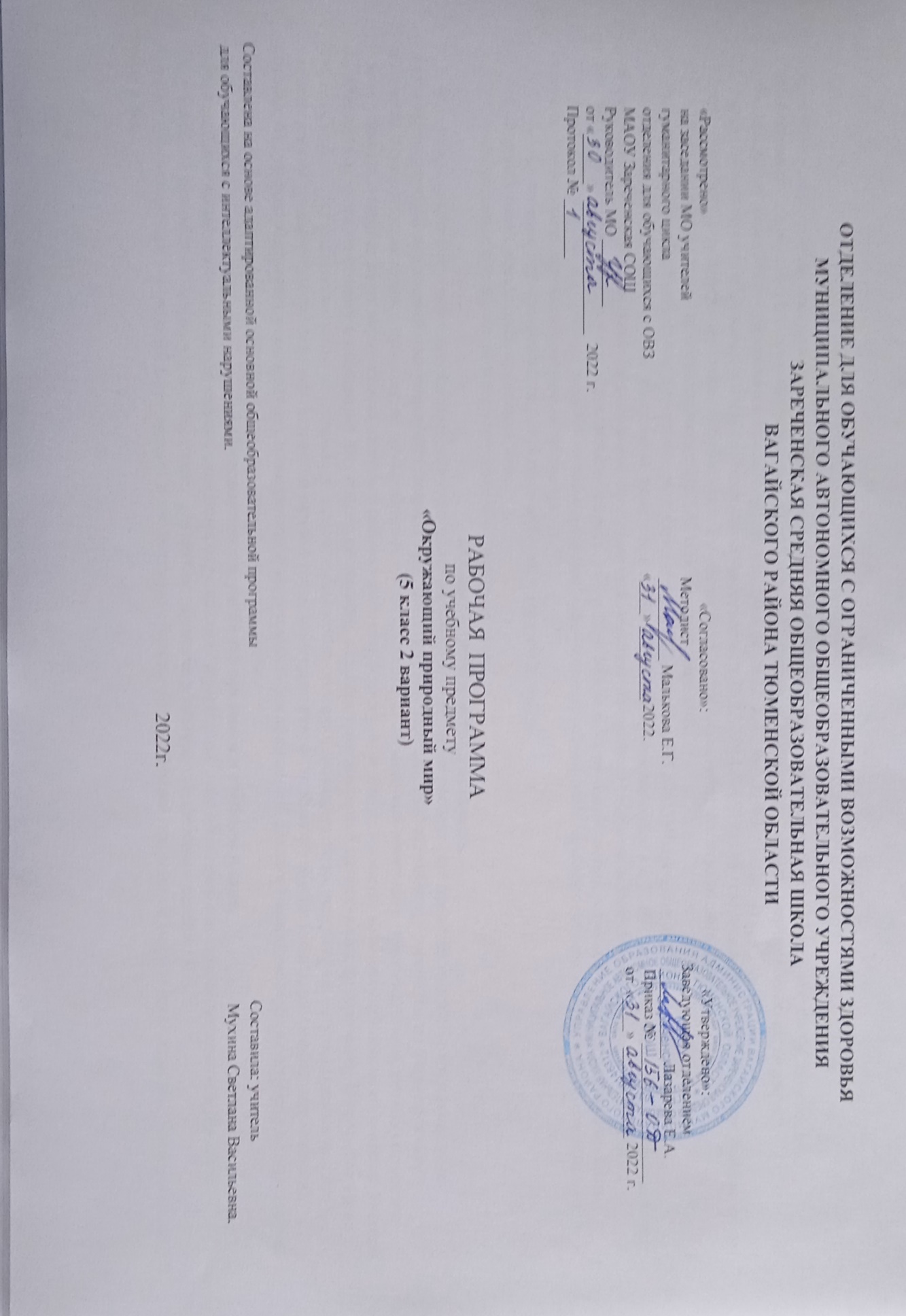 1.Пояснительная записка.Адаптированная рабочая программа по учебному предмету «Окружающий природный мир» 5 класс 2 вариант  ФГОС образования обучающихся с интеллектуальными нарушениями разработана на основании следующих нормативно-правовых документов:1.Федеральный закон «Об образовании в Российской Федерации» от 29.12.2012 №273-ФЗ.2.Приказ Министерства образования и науки Российской Федерации от 19.12.2014 №1599 «Об утверждении федерального государственного образовательного стандарта образования обучающихся с умственной отсталостью (интеллектуальными нарушениями)».3.Учебный план отделения для обучающихся с ОВЗ МАОУ Зареченская СОШ.4. Адаптированная образовательная программа отделения для обучающихся с ОВЗ МАОУ Зареченская СОШ.Важным аспектом обучения детей с умеренной, тяжелой, глубокой умственной отсталостью и с ТМНР является расширение представлений об окружающем природном мире. Подобранный программный материал по предмету «Окружающий природный мир» рассчитан на формирование у обучающегося представлений о природе, её многообразии, о взаимосвязи живой, неживой природы и человека. Цель обучения – формирование представлений о живой и неживой природе, о взаимодействии человека с природой, бережного отношения к природе. Основными задачами программы являются:формирование представлений об объектах и явлениях неживой природы,формирование временных представлений,формирование представлений о растительном и животном мире.2.Общая характеристика предмета.      Важным аспектом обучения детей с интеллектуальными нарушениями является расширение представлений об окружающем их природном мире. Подобранный программный материал по предмету «Окружающий природный мир» рассчитан на формирование у обучающихся представлений о природе, её многообразии, о взаимосвязи живой, неживой природы и человека. Для обучения создаются такие условия, которые дают возможность каждому ребенку работать в доступном темпе, проявляя возможную самостоятельность. Учитель подбирает материал по объему и компонует по степени сложности, исходя из особенностей развития каждого ребенка. В процессе урока учитель использует различные виды деятельности: игровую (сюжетно-ролевую, дидактическую, театрализованную, подвижную игру), элементарную трудовую (хозяйственно-бытовой и ручной труд), конструктивную, изобразительную (лепка, рисование, аппликация), которые будут способствовать расширению, повторению и закреплению представлений. Дидактический материал подобран в соответствии с содержанием и задачами урока-занятия, с учетом уровня развития детей.3.Описание места учебного предмета в учебном плане.В Федеральном компоненте государственного стандарта окружающий природный  мир обозначен как самостоятельный предмет «Окружающий природный  мир», что подчеркивает его особое значение в системе образования детей с ОВЗ. Предмет «Окружающий природный мир» входит в предметную область «Окружающий природный мир» и рассчитан на 2 часа в неделю, 68 часов в год.4.Личностные и предметные результаты освоения учебного предмета.1.Ожидаемые предметные результаты.Основным ожидаемым результатом освоения обучающимися АООП является развитие жизненной компетенции, позволяющей достичь максимальной самостоятельности (в соответствии с их психическими и физическими возможностями) в решении повседневных жизненных задач, включение в жизнь общества через индивидуальное поэтапное и планомерное расширение жизненного опыта и повседневных социальных контактов.1) Представления о явлениях и объектах неживой природы, смене времен года и соответствующих сезонных изменениях в природе, умение адаптироваться к конкретным природным и климатическим условиям.Интерес к объектам и явлениям неживой природы.Представления об объектах неживой природы: (вода, воздух, земля, лес, луг, река, др.)Представления о временах года, характерных признаках времен года, погодных изменениях, их влиянии на жизнь человека.Умение учитывать изменения в окружающей среде для выполнения правил жизнедеятельности, охраны здоровья.2) Представления о животном и растительном мире, их значении в жизни человека.Интерес к объектам живой природы.Представления о животном и растительном мире: (растения, животные, их виды, понятия «полезные» , «вредные», «дикие» ,«домашние» и др.).Опыт заботливого и бережного отношения к растениям и животным, ухода за ними.Умение соблюдать правила безопасного поведения в природе (в лесу, у реки и др.).3) Элементарные представления о течении времени.Умение различать части суток, дни недели, месяцы, их соотнесение с временем года.Представления о течении времени: смена событий дня, суток, в течение недели и т.д.2.Ожидаемые личностные результатыосновы персональной идентичности, осознание своей принадлежности к определенному полу, осознание себя как «Я»развитие этических чувств, доброжелательности и эмоционально-нравственной отзывчивости, понимания и сопереживания чувствам других людейналичие мотивации к труду, работе на результатформирование социально ориентированного взгляда на окружающий мир в его органичном единстве и разнообразии природной и социальной частейразвитие навыков сотрудничества с взрослыми и сверстниками в разных социальных ситуациях, умения не создавать конфликтов и находить выходы из спорных ситуаций3.Планируемые результаты сформированность базовых учебных действий.- принимать цели и произвольно включаться в деятельность;- следовать предложенному плану и работать в нужном темпе;- фиксирует взгляд на изображении;- фиксирует взгляд на экране монитора.- понимает инструкцию по пиктограммам;- выполняет стереотипную инструкцию (отрабатываемая с конкретным учеником);- формирование умения ориентироваться в режиме дня,- выполняет действие способом рука-в-руке;- способен удерживать произвольное внимание на выполнении посильного задания 3-4 мин.- при организующей, направляющей помощи способен выполнить посильное задание от начала до конца.5.Содержание учебного предмета.Программа представлена следующими разделами:- «Животный мир»,- «Растительный мир»,- «Временные представления»,- «Объекты неживой природы».Формы организации учебных занятий: индивидуальная форма обучения (организация самостоятельной работы).Виды уроков: 1) традиционные, 2) нетрадиционные.Основные виды учебной деятельности:1.Слушание объяснений учителя.2.Выполнение заданий по разграничению понятий.3.Наблюдение за демонстрациями учителя4.Наблюдение5.Просмотр учебных фильмов.6.Работа с раздаточным материалом.                                                        6.Календарн6о-тематическое планирование.                                         7.Описание материально – технического обеспечения образовательной деятельности.Материально-техническое обеспечение предмета включает: объекты природы:(камни, почва, семена, комнатные растения и другие образцы природного материала в т.ч. собранного вместе с детьми в ходе экскурсий); Наглядный изобразительный материал (видео, фотографии, рисунки для демонстрации обучающимся); муляжи овощей, фруктов; пиктограммы с изображениями действий, операций по уходу за растениями, животными; различные календари; изображения сезонных изменений в природе; рабочие тетради с различными объектами природы для раскрашивания, вырезания, наклеивания и другой материал; обучающие компьютерные программы, способствующие формированию у детей доступных представлений о природе; аудио- и видеоматериалы; живой уголок, аквариум, огород, теплица и др.ПредметКоличество часов в неделюгодОкружающий природный мир268№Тема урокаЧасыДата проведенияДата проведения№Тема урокаЧасыПланФакт1Сезонные изменения в природе. Влияние солнца на смену времен года.12Сутки. Восход и закат Солнца. Долгота дня летом и зимой. Осенние месяцы.13Времена года. Осень. Растения осенью.14Растения поля. Растения сада. Овощи.15Времена года. Осень. Растения осенью. Растения леса.16Времена года. Осень. Животные осенью.17Времена года. Осень. Занятия людей осенью. Осенние полевые работы.18Съедобные злаки.19Неживая природа. Почва.110Неживая природа. Почва. Состав почвы.111Неживая природа. Почва. Песок.112Неживая природа. Почва. Глина.113Неживая природа. Почва. Камни.114Обобщающее занятие по теме: «Почва. Состав почвы».115Неживая природа. Почва. Рельеф земной поверхности.116Живая природа. Растения. Многообразие растений.117Сравнение растений.118Живая природа. Растения. Группы растений.119Живая природа. Растения. Части растений. Корни, стебли.120Времена года. Поздняя осень. Изменения в живой и неживой природе.121Живая природа. Растения. Части растений. Листья, цветы.122Живая природа. Растения. Части растений. Закрепление.123Живая природа. Растения. Растения сада. Деревья.124Живая природа. Растения. Растения сада. Ягодные кустарники.125Живая природа. Растения. Деревья лиственные и хвойные.126Живая природа. Парки. Растения парка поздней осенью.127Живая природа. Растения. Плоды и семена.128Живая природа. Растения. Овощи в питании человека.129Живая природа. Растения леса. Для чего используют древесину.130Живая природа. Растения. Огород.131Живая природа. Растения сада. Виды садовых растений.132Живая природа. Растения культурные и дикорастущие.133Живая природа. Лекарственные растения.134Живая природа. Красная книга. Растения и животные Красной книги.135Времена года. Зима. Изменения в живой и неживой природе зимой.136Времена года. Зима. Растения зимой. Зимние полевые работы.137Времена года. Зима. Растения зимой. Закрепление.138Времена года. Зима. Животные зимой.139Времена года. Зима. Животные зимой. Закрепление.140Времена года. Зима. Занятия людей зимой.141Обобщающее занятие. Времена года. Зима.142Обобщающее занятие по теме"Времена года. Зима".143Живая природа. Животные. Дикие и домашние животные.144Домашние животные. Многообразие домашних животных.145Домашние животные. Лошади.146Домашние животные. Коровы.147Домашние животные. Свинья.148Домашние животные. Овца.149Птицы. Строение птиц. Многообразие птиц.150Птицы. Защитники растений.151Водоплавающие птицы.152Дикие птицы. Утка. Гусь. Лебедь.153Домашние птицы. Утки и гуси.154Сходство и различие диких и домашних птиц.155Домашние птицы. Куры.156Времена года. Сезонные изменения в природе весной.157Времена года. Весна. Растения весной.158Времена года. Весна. Животные весной.159Времена года. Весна. Занятия людей весной. Весенние полевые работы.160Живая природа. Насекомые.161Пчелы. Продукты пчеловодства.162Человек. Мозг человека.163Человек. Сравнение мозга человека и животных.164Человек. Строение мозга человека.165Человек. Будь осторожен!166Человек. Режим дня.167Времена года. Лето. Сезонные изменения в природе летом. Растения летом. Животные летом.168Времена года. Лето. Занятия людей летом. Летние полевые работы..1